식민지역사박물관 건립 발기인 참여 동의서나는 (가칭)식민지역사박물관 건립 취지에 적극 찬성하며 발기인으로 참여합니다.년     월     일    이름             서명 참여방법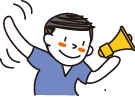 시민역사관건립위원회04310 서울시 용산구 청파로47다길 27, 3층(서현빌딩) 전화 02-969-0226 팩스 02-965-8879 www.minjok.or.krEmail : 일터(하시는 일): 일터(하시는 일): 전화: 휴대전화: 휴대전화: 주소: 주소: 주소: 건립기금:                  (10만원 이상)주민등록번호: 기부금 영수증 발급을 원하실 경우 기입응원 한마디: 응원 한마디: 응원 한마디: 권유자/참여 동기: 권유자/참여 동기: 권유자/참여 동기: 개인정보 활용 동의 기재하신 이름, 생년월일, 주민번호, 거래은행 정보, 주소, 전화번호, E-mail 등은 기부자정보 등록, 기부금영수증 발급, CMS 출금 의뢰, 우편물 발송 및 행사 안내 등에만 활용됩니다. 개인정보처리방침 전문은 홈페이지(www.historyfund.com)를 통해 보실 수 있습니다.   □ 개인정보 활용에 동의합니다개인정보 활용 동의 기재하신 이름, 생년월일, 주민번호, 거래은행 정보, 주소, 전화번호, E-mail 등은 기부자정보 등록, 기부금영수증 발급, CMS 출금 의뢰, 우편물 발송 및 행사 안내 등에만 활용됩니다. 개인정보처리방침 전문은 홈페이지(www.historyfund.com)를 통해 보실 수 있습니다.   □ 개인정보 활용에 동의합니다개인정보 활용 동의 기재하신 이름, 생년월일, 주민번호, 거래은행 정보, 주소, 전화번호, E-mail 등은 기부자정보 등록, 기부금영수증 발급, CMS 출금 의뢰, 우편물 발송 및 행사 안내 등에만 활용됩니다. 개인정보처리방침 전문은 홈페이지(www.historyfund.com)를 통해 보실 수 있습니다.   □ 개인정보 활용에 동의합니다발기인 특전 •식민지역사박물관 건물에 발기인 명판 부착  •평생 무료 입장권(가족 포함) 부여  •도서, 강좌, 공연 등 할인 혜택발기인 특전 •식민지역사박물관 건물에 발기인 명판 부착  •평생 무료 입장권(가족 포함) 부여  •도서, 강좌, 공연 등 할인 혜택발기인 특전 •식민지역사박물관 건물에 발기인 명판 부착  •평생 무료 입장권(가족 포함) 부여  •도서, 강좌, 공연 등 할인 혜택발기인 특전 •식민지역사박물관 건물에 발기인 명판 부착  •평생 무료 입장권(가족 포함) 부여  •도서, 강좌, 공연 등 할인 혜택1직접 입금해주세요우리은행 1006-401-235747 시민역사관건립(통일시대민족문화재단)직접 입금해주세요우리은행 1006-401-235747 시민역사관건립(통일시대민족문화재단)2신용카드로 편리하게 기부하세요민족문제연구소 홈페이지 ‘역사관건립기금 모금 참여’ 바로가기신용카드로 편리하게 기부하세요민족문제연구소 홈페이지 ‘역사관건립기금 모금 참여’ 바로가기3CMS로 나눠서 납부하실 수도 있습니다월 (          )원 × (    )개월 = 총 기금 납부액 (               )원* 출금일  ⧠ 매월 10일 ⧠ 매월 25일 (잔액부족일 경우 20일 혹은 다음달 20일 재출금)CMS로 나눠서 납부하실 수도 있습니다월 (          )원 × (    )개월 = 총 기금 납부액 (               )원* 출금일  ⧠ 매월 10일 ⧠ 매월 25일 (잔액부족일 경우 20일 혹은 다음달 20일 재출금)CMS 출금 은행: 출금 계좌번호: 예금주 이름: 예금주 주민번호 앞6자리: 